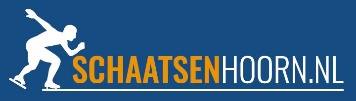 Hoorn, 13 september 2023.Beste schaatsliefhebbers, Met de temperaturen van de afgelopen week is het bijna niet voor te stellen maar binnenkort is het weer zover en gaat de ijsbaan weer open!  Altijd een feestelijk moment. Traditiegetrouw is er eerst voor de obligatiehouders de gelegenheid om het nieuwe ijs te proeven op vrijdagavond 29 september a.s.Maar daarna krijgen ook alle abonnementhouders deze avond de kans om de eerste streken op het ijs te zetten en daar zijn wij erg blij mee. Ook het kluuncafé is de hele avond open zodat iedereen de kans krijgt om even bij te praten.Om dit alles in goede banen te leiden zijn er deze avond 3 tijdblokken waarop geschaatst kan worden.Blok 1, 19.30 uur tot 20.15 uur: pupillen, junioren C en verlengde jeugdschaatsersBlok 2, 20.30 uur tot 21.15 uur: junioren B en ouder en toerschaatsers maandagBlok 3, 21.30 uur tot 22.15 uur: junioren B en ouder en toerschaatsers vrijdag.Naast deze feestelijke ‘ijsproeverij’ zullen er ook tijdens het openingsweekend leuke activiteiten plaats vinden op en langs de ijsbaan. Houd voor meer detail de media goed in de gaten.Allemaal een heel goed schaatsseizoen gewenst.Met vriendelijke groet,Baanvereniging Hoorn.